Name _________________________________________The Itsy Bitsy Doggie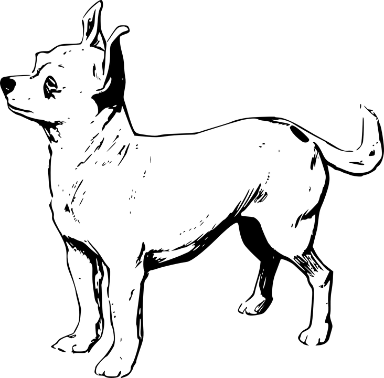 The itsy bitsy doggie smelled a yummy treat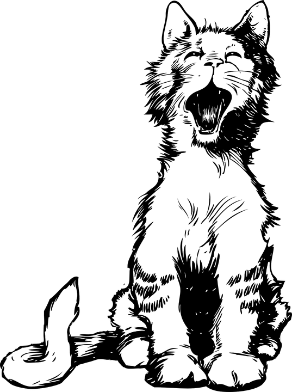 He climbed up on the comfy bedTo see what he could eatDown came the mad cat from the pillow headThen out came the girl yelling, “Get off of my bed!”And the itsy bitsy doggie tried to climb the bed again!How did the cat feel?madsadhappysillyHow did the bed feel?hardsoftcomfycoldWhat did the doggie try to see?the catthe treatthe girlthe pillowHow did the girl feel?happyangryexcitedembarrassedWhich two words rhyme?doggie and bedbed and headgirl and againclimb and bedWhich two words rhyme?eat and treatbed and againtreat and bedeat and again